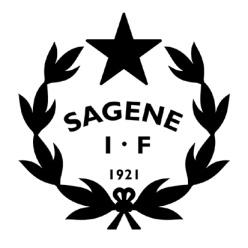 Tid: 		07.05.2020 kl. 18- 20.Sted:		Klubbhuset (eller digitalt for de som ønsker det)Inviterte:	Hele styret.Frafall: 	 	Ragnhild, fotball, brytingSAKSLISTE STYREMØTEÅpning av møtetGodkjenning av innkalling.Vedlegg: Innkalling styremøte 07.05.2020.Vedtak: Innkallingen godkjennes uten anmerkninger. Godkjenning av protokollerVedlegg: Protokoll styremøte 02.04.2020 (Vedlagt)Vedtak: Protokollene godkjennes uten anmerkninger.  Vedtakssaker (1,5 t)Velkommen som styremedlem! – presentasjon, ta bilde, rolle, møteplan (15 min).Vedtak: Styret tok gjennomgangen av rollen som styremedlem til orientering. Møteplan for våren 2020 vedtas, den publiseres på nett og legges inn i alle innkallinger/protokoller. Økonomi – Regnskapsrapport pr. 31. mars 2020 + fortsette med økonomigruppa? (15 min).Vedtak: DL orienterte grundig om regnskapsrapporten for første kvartal: Viser et knapt overskudd på om lag kr. 20.000,-Alle 600.000 kr vi fikk som foregangsklubb i desember 2019, inntektsført iht budsjett 2020.Det er underskudd i de fleste idretter, det skyldes at treningsavgiften ikke er sendt ut enda pluss at aktivitetskostnadene for sesongen er betalt i en rekke idretter (påmeldingsavgifter, forsikringer, utstyr).Alle medlems- og teningsavgifter som har kommet inn er inntektsført etter kontantprinsippet, vi har fremdeles om lag kr. 375.000,- utestående fra 2019. Det har som ventet vært noen forbigående likviditetsutfordringer i februar/mars, disse vil komme igjen i starten av året 2021 om vi ikke finner gode løsninger på dette. Styret reviderte budsjettet for 2020: Revidert på bakgrunn av regnskapsrapporten første kvartal og flere kjente forutsetninger ifm Korona (støtte, tap). Alle revideringer er markert i gult, datert og forklart i budsjettet, i hovedsak dreier det seg om:  Vi har fått støtte fra en del fond og stiftelser, dette er lagt inn i budsjettet med støttebeløpet både på inntekter og på kostnader, slik at det går i null. Hovedlaget har kuttet kostnadene til styrehonorar (40.000 kr), medlemskonsulent (50.000 kr) og vikar for DL (40.000 kr), til sammen 130.000 kr. Drift har halvert både inntekter, kostnader og overskudd fra klubbhus og kiosk (fjernet et halvår), utsatt kjøp av snøfreser og granulatrenser (20.000 kr), og redusert kostnadene til kunstisen med 20.000 kr. Klubbens besparelser ved permitteringer av fast ansatte er lagt inn i budsjettet som en egen grønn linje, dette utgjør til sammen om lag 350.000 kr. Klubben styrer nå etter det som på årsmøtet ble lagt fram som ”Korona- budsjettet”, dvs. et budsjett der alle avdelinger har kuttet kraftig i kostnadene og har vært svært forsiktig i budsjettering av inntekter. Økonomigruppa:Videreføres med samme mandat som tidligere.Avdelingene skal spille inn kandidater til gruppa. Strategi 2020- 2022 – Status, oppfølging og arbeidsfordeling (15 min).Vedtak: Gjennomgang av status strategi skal settes opp som fast sak på alle styremøtene, DL skal forberede status. Det skal avholdes åpne strategimøter, men da i etterkant av styremøtene. Styret skal bruke ledergruppa og bed om innspill. Organiseringen av sykkel – Nedsette arbeidsgruppe med mandat, se vedlegg (15 min).Vedtak: Mandat: Forslag til mandat for gruppa som ble framlagt på møtet vedtas. Hvis gruppa ikke blir enige, så må de legge fram en delt innstilling for styret. Deltakere: Nestleder PetterStyreleder skal spørre Finn-Ulrik Berntsen (innebandy) og Karsten Nilsen (fotball) om en av de vil delta. Sykkel kommer med sine to deltakere etter sitt årsmøte i kveld. DL kaller inn til første møte i gruppa når alle medlemmene er klare.  Korona- situasjonen – Status og veien videre? (15 min). Vedtak: Styret er svært stolt av hvor flinke våre lag, utøvere, trenere og ledere er til å overholde smittevernreglene, det gjelder spesielt for alle våre barn og ungdommer. Oppstart av aktivitet: Pga flere ansatte i permisjon, er det bekymring knyttet til manglende planlegging av inkluderings- og rekrutteringsarbeidet høsten 2020. DL får derfor fullmakt til å vurdere å ta Pak tilbake i jobb. Åpning av Bjølsenhallen: Det går mot en åpning av hallen, vi venter på endelig dato og en instruks/veiledning fra kommunen v/BYM. Når dette foreligger skal vi innkalle til et digitalt møte med alle brukerne av hallen, i møtet skal instruks/veileder gjennomgås og vi skal forsøke å få til en komprimering av treningstidene slik at vi kan ha stengt fre – søn. Kiosken skal holdes stengt. Åpning av klubbhuset: Vi har bedt kommunen v/BYM om en avklaring på om klubbhuset også kan åpne. Vi antar at de vil svare at huset fremdeles skal holdes stengt. DL skal minne kommunen om at vi ikke får noe driftstilskudd for klubbhuset, og derfor ikke har økonomisk mulighet til å åpne hust uten at også utleie og kiosk åpnes. Søknader om støtte: Det skal søkes midler fra OBOS for å dekke tap for Korona- kioskene, og fra Gjensidigestiftelsen for å kunne holde klubben åpen hele sommeren for barn og ungdom. Idemyldring dugnader: Opprette en Spleis – med et budskap om at klubbens økonomi er dårlig. Arrangere Sagene-løpet Avklare sponsing med Meny BjølsenArrangere eiendomsmeklercup Orienteringssaker (20 min)Rapport utestående medlems-og treningsavgifter 2019 og 2020Avviksrapportering HMSKartleggingsskjema for avdelingeneVedtaksprotokollenProtokoll årsmøtet 2020Rehabilitering av tennisbanene – I gang Tilskuddsarbeid – Status MØTEPLAN 2020STYRESAKER FREMOVER:Oppfølging av utbyggingen av Voldsløkka sør Sette ned arbeidsgrupper – sykkel, økonomiPlanlegging av rekrutterings- og inkluderingsarbeidet høsten 2020Rehabilitering av tennisbanene på Voldsløkka - drift. Allidrett/turn – Mål og organisering? Nye idretter – Håndball? Badminton? GDPR – nye personvernregler i Sagene IF. Revidering årshjul (AU)Nytt medlemsregister?100- års jubileumFornye Anti- doping policy (nytt styret)Gjennomføre bedre klubb (nytt styre)MøteDatoTidspktStedStyremøte7/518:00Klubbhuset / DigitaltAU- møte19/518:00KlubbhusetMøte økonomigruppa2/618:00KlubbhusetAU- møte (innstilling sykkel)18/618:00KlubbhusetStyremøte + strategi25/618:00KlubbhusetAU- møte11/818:00KlubbhusetStyremøte25/818:00KlubbhusetMøte økonomigruppa15/918:00KlubbhusetAU- møte22/918:00KlubbhusetStyremøte20/1018:00KlubbhusetAU- møte10/1118:00KlubbhusetMøte økonomigruppa17/1118:00KlubbhusetStyremøte + julebord17/1218:00Klubbhuset